VHA Comprehensive Emergency Management Program Analysis Capabilities Scoring ToolVISN Office Comprehensive Emergency Management ProgramDepartment of Veterans AffairsVeterans Health AdministrationOffice of Public Health and Environmental Hazards, Emergency Management Strategic Health Care Group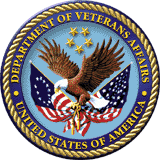 November 6, 2008Directions	5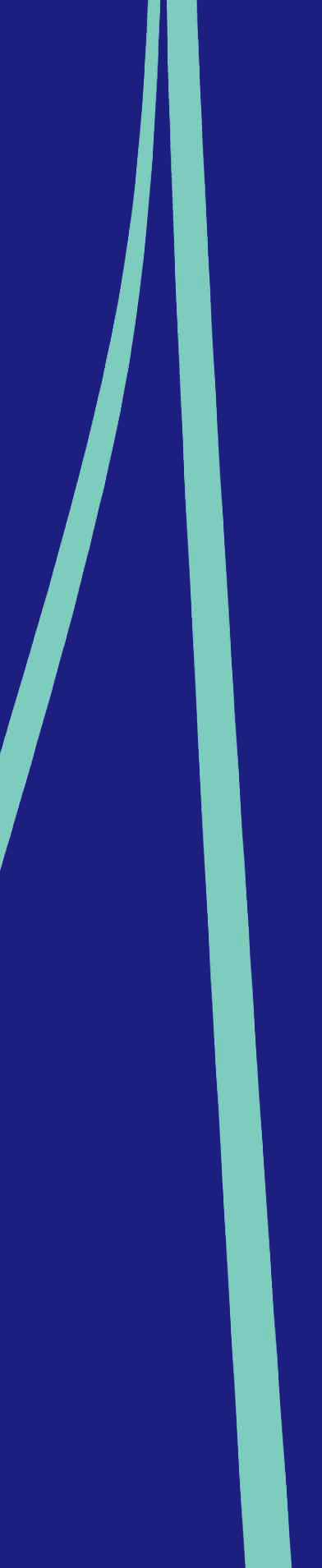 1	PROGRAM LEVEL CAPABILITIES	61.1 Systems-Based Approach to the Development, Implementation, Management, and Maintenance of the Emergency Management Program	61.2 Administrative Activities ensure the Emergency Management Program meets its Mission and Objectives	61.3 Development, Implementation, Management, and Maintenance of an Emergency Management Committee process to support the Emergency Management Program	71.4 Incorporation of Comprehensive Preparedness Planning in the VISN’s Coordination Activities in Conjunction with the Individual Facility Emergency Management Programs.	81.5 Incorporation of Continuity Planning into the Coordination Activities of the VISN office’s Emergency Management Program	81.6 Development, Implementation, Management, and Maintenance of an Emergency Operations Plan	91.7 Incorporation of Training into the Preparedness Activities of the VISN’s Emergency Management Program	101.8 Incorporation of a Range of Exercise Types into the VISN Emergency Management Program	101.9 Demonstration of Systems-Based Evaluation of the VISN’s overall Emergency Management Program and its Emergency Operations Plan	111.10 Incorporation of Accepted Improvement Recommendations into the Emergency Management Program and its Components such that the Process becomes one of a Learning Organization.	122	Incident Management Capabilities	132.1 Initial Incident Actions (e.g., First 4 Hours)	132.1.1 Processes and Procedures for Incident Recognition, Activation of EOP/EOC and Initial Notification of Staff	132.1.2 Mobilization of Critical Staff and Equipment for Incident Response	132.1.3 Situational Assessment of Response and Coordination Efforts for Initial Incident Management	142.2 Management of Extended Operations (e.g., After First 4 Hours)	152.2.1 Management of Extended Operations	152.2.2 Public Information Management Services during an Incident	152.2.3 Management and Acquisition of Resources for Incident Response and Recovery Operations	162.2.4 Processes and Procedures for Demobilization of Personnel and Equipment	172.2.5 Processes and Procedures for a Return to readiness of Staff and Equipment	173	Occupant Safety Capabilities	183.1 Evacuation vs. Shelter-in-Place	183.1.1 Processes and Procedures for Evacuation of Patients’, Staff, and Visitors’	183.1.2 Processes and Procedures for Sheltering-in-Place	193.1.3 Processes and Procedures for Sheltering for Family of Critical Staff	193.2 Perimeter Security and Management of Access/Egress to Facility during an Incident (e.g., Lock Down)	203.3 Processes and Procedures for Managing a Hazardous Substance Incident	213.4 Infection Control	223.4.1 Biohazard (Infection) Control Surge Services during Emergencies	223.4.2 Selection and Use of Personal Protective Equipment for Incident Response and Recovery Operations	233.4.3 Processes and Procedures for Staff and Family Mass Prophylaxis during an Infectious Outbreak (i.e., Influenza)	234	Resiliency/Continuity of Operations	244.1 Personnel Resiliency	244.1.1 Maintaining Authorized Leadership (Leadership Succession)	244.1.2 Maintaining Employee Physical and Mental Welfare during an Incident	254.1.3 Dissemination of Personnel Incident Information to Staff during an Incident	254.2 Mission Critical Systems Resiliency	264.2.1 Maintaining Information Technology (IT) and Computing Systems Resiliency during an Incident	264.2.2 Maintaining Access to Critical Commodities and Services during Response and Recovery Operations	274.3 Communications	284.3.1 Maintenance of Voice and Data Communication through Satellite Link	284.3.2 Interoperable Communications with External Agencies	284.3.3 Interoperable Communications with VISN Facilities’	294.4 Healthcare Systems Resiliency	304.4.1 Management of Primary Care for Special Needs Patients, including Home-Based Care during Incidents	305	Medical Surge	305.1 Processes and Procedures for Expansion of Staff for Response and Recovery Operations	305.2 Management of Volunteers Deployment Support (e.g., DEMPS) during Response and Recovery Operations	315.3.1 Processes and Procedures for Deployment and Return to Readiness of the VA All-Hazards Emergency Cache Program	325.3.2 Designated Capability for Expanded Patient Triage, Evaluation and Treatment during Surge	335.3.3 Processes and Procedures for Control and Coordination of Mass Fatality Management	346	Support to External Requirements	346.1 Provision of Supplemental Health Services to Support the National Disaster Medical System	346.2 VA/DOD Contingency Hospital System	356.3 Support under the National Response Framework	36DirectionsThe purpose of this document is to assist the assessment team in scoring each individual capability. Please use the following document at the end of each day of each day by placing an “X” next to the appropriate measure. Include justification for your score in the comment/rationale box. Detailed descriptions of each capability are included in the “VHA Comprehensive Emergency Management Program Analysis Capabilities Description.”  Once this tool is complete, the measurements and scoring can be transferred to the site final report.See example belowPROGRAM LEVEL CAPABILITIES1.1 Systems-Based Approach to the Development, Implementation, Management, and Maintenance of the Emergency Management Program Measurement Factors1.2 Administrative Activities ensure the Emergency Management Program meets its  and ObjectivesMeasurement Factors1.3 Development, Implementation, Management, and Maintenance of an Emergency Management Committee process to support the Emergency Management Program Measurement Factors1.4 Incorporation of Comprehensive Preparedness Planning in the VISN’s Coordination Activities in Conjunction with the Individual Facility Emergency Management Programs. Measurement Factors1.5 Incorporation of Continuity Planning into the Coordination Activities of the VISN Office’s Emergency Management Program Measurement Factors1.6 Development, Implementation, Management, and Maintenance of an Emergency Operations PlanMeasurement Factors1.7 Incorporation of Comprehensive Instructional Activity into the Preparedness Activities of the VISN’s Emergency Management Program Measurement Factors1.8 Incorporation of a  Types that Test the VISN’s Emergency Management Program Measurement Factors1.9 Demonstration of Systems-Based Evaluation of the VISN’s overall Emergency Management Program and its Emergency Operations Plan Measurement Factors1.10 Incorporation of Accepted Improvement Recommendations into the Emergency Management Program and its Components such that the Process becomes one of a Learning Organization.Measurement FactorsIncident Management Capabilities2.1 Initial Incident Actions (e.g., First Four Hours)2.1.1 Processes and Procedures for Incident Recognition, Activation of EOP/EOC and Initial Notification of Staff2.1.2 Mobilization of Critical Staff and Equipment for Incident ResponseMeasurement Factors2.1.3 Situational Assessment of Response and Coordination Efforts for Initial Incident Management and EOC ActivationMeasurement Factors2.2 Management of Extended Operations (e.g., After First Four Hours)2.2.1 Management of Extended Operations Measurement Factors2.2.2 Public Information Management Services during an IncidentMeasurement Factors2.2.3 Management and Acquisition of Resources for Incident Response and Recovery OperationsMeasurement Factors2.2.4 Processes and Procedures for Demobilization of Personnel and EquipmentMeasurement Factors2.2.5 Processes and Procedures for a Return to Readiness of Staff and EquipmentMeasurement FactorsOccupant Safety Capabilities3.1 Evacuation vs. Shelter-in-Place3.1.1 Processes and Procedures for Evacuation of Patients’, Staff, and Visitors’Measurement Factors3.1.2 Processes and Procedures for Sheltering-in-PlaceMeasurement Factors3.1.3 Processes and Procedures for Sheltering for Family of Critical StaffMeasurement Factors3.2 Perimeter Security and Management of Access/Egress to Facility During an Incident (e.g., Lock Down)Measurement Factors3.3 Processes and Procedures for Managing a Hazardous Substance Incident Measurement Factors3.4 Infection Control3.4.1 Biohazard (Infection) Control Surge Services during Emergencies Measurement Factors3.4.2 Selection and Use of Personal Protective Equipment for Incident Response and Recovery OperationsMeasurement Factors3.4.3 Processes and Procedures for Staff and Family Mass Prophylaxis during an Infectious Outbreak (i.e., Influenza)Measurement FactorsResiliency/Continuity of Operations4.1 Personnel Resiliency4.1.1 Maintaining Authorized Leadership (Leadership Succession)Measurement Factors4.1.2 Processes and Procedures for Personal Preparedness and Employee WelfareMeasurement Factors4.1.3 Dissemination of Personnel Incident Information to Staff during an IncidentMeasurement Factors4.2  Critical Systems Resiliency4.2.1 Maintaining Information Technology (IT) and Computing Systems Resiliency during an IncidentMeasurement Factors4.2.2 Maintaining Access to Critical Commodities and Services during Response and Recovery Operations  Measurement Factors4.3 Communications4.3.1 Maintenance of Voice and Data Communication through Satellite LinkMeasurement Factors4.3.2 Interoperable Communications with External Agencies’Measurement Factors4.3.3 Interoperable Communications with VISN Facilities’Measurement Factors4.4 Healthcare Systems Resiliency4.4.1 Management of Primary Care for Special Needs Patients, including Home-Based Care during IncidentsMeasurement FactorsMedical Surge5.1 Processes and Procedures for Expansion of Staff for Response and Recovery OperationsMeasurement Factors5.2 Management of Volunteers Deployment Support (e.g., DEMPS) during Response and Recovery OperationsMeasurement Factors5.3.1 Processes and Procedures for Deployment and Return to Readiness of the VA All-Hazards Emergency Cache ProgramMeasurement Factors5.3.2 Designated Capability for Expanded Patient Triage, Evaluation and Treatment during SurgeMeasurement Factors5.3.3 Processes and Procedures for Control and Coordination of Mass Fatality ManagementMeasurement FactorsSupport to External Requirements6.1 Provision of Supplemental Health Services to Support the National Disaster Medical System Measurement Factors6.2 VA/DOD Contingency Hospital SystemMeasurement Factors6.3 Support under the National Response FrameworkMeasurement Factors4ExemplaryAll of the above assessment components are present, including a 1-800 number for employee call-in and advising.  Program is tested semiannually.3ExcellentResources and training are in place with an employee call-in number. System is tested annually.2DevelopedVISN has an established call-in number and/or communications plan for notifying and advising employees. Program is tested annually.1Being DevelopedVISN has a plan for notifying and advising employees during an emergency.0Needs AttentionThere is an absence of capability and appropriate planning to keep employees informed during an emergency.Comment/Rationale4ExemplaryAll of the above assessment components are present. 3ExcellentResources and training are in place and the EMP is reviewed annually.  2DevelopedResources and training are in place.  VISN meets the underlying requirement of annual review and update of the EMP.1Being DevelopedSome capability elements exist; however, some key components are not yet developed.0Needs AttentionThere is an absence of capability, as evidenced by lack of an EMP planning process.Comment/Rationale4ExemplaryAll of the above assessment components are present.3ExcellentResources and training are in place and there is an annual assessment of the resources needed to sustain the EMP and accomplish the defined operational objectives for the upcoming year.2DevelopedResources and training are in place.  Funding is provided as needed.1Being DevelopedSome capability elements exist; however, some key components are not yet developed, including a lack of staffing to accomplish the full scope of the EMP.0Needs AttentionThere is an absence of capability exhibited by a lack of staffing to accomplish the full scope of the EMP to the point that accreditation is at risk.Comment/Rationale4ExemplaryAll of the above assessment components are present.3ExcellentResources and training are in place and the EMC meets at least quarterly with ad hoc meetings as necessary. 2DevelopedThere is an equivalent meeting of individuals at the VISN level to oversee VISN facility preparedness.  Resources and training are in place.  1Being DevelopedThe EMC has been appointed, but does not meet at least quarterly, and the role of the EMC is not fully developed, including a lack of meeting minutes. Or, there is only ad hoc meetings at the VISN level on facility preparedness.0Needs AttentionThere is an absence of capability because the EMC meets sporadically, lacks meeting minutes, and does not play a significant role in the overall management of the program. Or there is no equivalent VISN level meetings to assess facility preparedness and VISN coordination capabilities.Comment/Rationale4ExemplaryAll of the above assessment components are present including a semiannual briefing to the EMC on planning activities. A written report summarizing planning activities and identifying recommended planning objectives is submitted annually.3ExcellentResources and training are in place including an annual evaluation and report submitted to the EMC.2DevelopedFacility has an ongoing emergency management planning program coordinated with the EMC.1Being DevelopedThere are elements of an emergency management planning program, but it is not fully coordinated with the EMC.0Needs AttentionFacility lacks an integrated emergency management planning program.Comment/Rationale4ExemplaryAll of the above assessment components are present, including briefings to the EMC and ELC on continuity planning activities. A written report summarizing continuity planning activities and identifying recommended continuity planning objectives is submitted annually.3ExcellentResources and training are in place including an annual evaluation and report submitted to the EMC and ELC.2DevelopedVISN has ongoing continuity planning program.1Being DevelopedThere are elements of a continuity planning program.0Needs AttentionVISN lacks an integrated continuity planning program.Comment/Rationale4ExemplaryAll of the above assessment components are present, including a semiannual briefing to the EMC and/or ELC on EOP activities. A written report summarizing continuity planning activities identifying recommended continuity planning objectives is submitted annually.  At least one exercise is conducted annually.3ExcellentResources and training are in place including, an annual evaluation, exercise and report submitted to the EMC and/or ELC.2DevelopedFacility has one EOP briefing coordinated with the EMC.1Being DevelopedThere are elements of a program to update the EOP, but it is not fully coordinated with the EMC.0Needs AttentionFacility lacks an integrated EOP.Comment/Rationale4ExemplaryAll of the above assessment components are present, including a semiannual briefing to the EMC and/or ELC on continuing education activities. A written report summarizing continuity education activities and identifying a recommended training objective is submitted annually.3ExcellentResources and training activities are in place including an annual evaluation and report submitted to the EMC/ELC.2DevelopedFacility has an ongoing continuity education program coordinated with the EMC.1Being DevelopedThere are elements of a continuing education program, but it is not fully coordinated with the EMC.0Needs AttentionFacility lacks an integrated continuing education program.Comment/Rationale4ExemplaryAll of the above assessment components are present. Exercise program includes at least two exercises per year.  An  is produced after each exercise, and the results are included in the EOP, which must be updated at least annually. The VISN EPC also participates with the community in designing and/or planning a community exercise that involves the VISN.3ExcellentResources and training are in place, and the capability is tested semiannually. Exercise program includes two exercises per year.  An  is produced after each exercise, and the results are included in the EOP, which must be updated at least annually. 2DevelopedResources and training are in place.  VISN meets underlying requirement where applicable. Exercise program includes one exercise per year.  An  is produced after each exercise, and the results are included in the EOP, which must be updated at least annually.1Being DevelopedSome capability elements exist; however, some key components are not yet developed. VISN conducts one exercise annually, but it does not prepare detailed AARs or incorporate the recommendations into the annual review of the EOP.0Needs AttentionThere is an absence of capability.Comments/Rationale4ExemplaryAll of the above assessment components are present, including a semiannual briefing to the EMC/ELC on program evaluation activities. A written report summarizing program activities and identifying recommended training objectives is submitted annually.3ExcellentResources and training activities are in place including an annual evaluation and report submitted to the EMC.2DevelopedVISN has ongoing program evaluation activities coordinated with the EMC.1Being DevelopedThere are elements of program evaluation activities, but they are not fully coordinated with the EMC/ELC.0Needs AttentionVISN lacks an integrated program evaluation activity.Comments/Rationale4ExemplaryAll of the above assessment components are present, including a semiannual briefing to the EMC/ELC on organizational learning activities. 3ExcellentResources and training activities are in place including an annual evaluation and report submitted to the EMC/ELC.2DevelopedVISN has ongoing organizational learning program coordinated with the EMC/ELC to ensure consistency across the entire spectrum of this activity.1Being DevelopedThere are elements of an organizational learning program, but they are not fully developed.0Needs AttentionVISN lacks an integrated organizational learning program.Comments/Rationale4ExemplaryAll of the above assessment components are present, including establishing an IMT consistent with the VISN’s EOP and tested annually.  AARs are developed and used for continuous quality improvement.3ExcellentResources and training are in place, and mobilization is practiced at least annually. AARs are developed and used for continuous improvement.2DevelopedResources and training are in place, including a written mobilization plan.  AARs are used.1Being DevelopedSome capability elements exist; however, mobilization plan is being developed and exercises are planned..0Needs AttentionThere is an absence of a mobilization plan or exercises.Comments/Rationale4ExemplaryAll of the above assessment components are present, including establishing an IMT consistent with the VISN’s EOP and tested annually.  AARs are developed and used for continuous quality improvement.3ExcellentResources and training are in place, and mobilization is practiced at least annually. AARs are developed and used for continuous improvement.2DevelopedResources and training are in place, including a written mobilization plan.  AARs are used.1Being DevelopedSome capability elements exist; however, mobilization plan is being developed and exercises are planned..0Needs AttentionThere is an absence of a mobilization plan or exercises.Comments/Rationale4ExemplaryAll of the above assessment components are present, including an annual activation of the EOC and accomplishment of a risk assessment.3ExcellentResources and training are in place, and the EOC activation is tested annually.2DevelopedResources and training are in place.  VISN can activate the EOC and perform a hazard risk assessment.1Being DevelopedSome capability elements exist; however, some key components, as described above are not yet developed.0Needs AttentionThere is an absence of an EOC activation plan and/or major components as described in the above assessment.Comments/Rationale4ExemplaryAll of the above assessment components are present including an annual briefing to the EMC/ELC on the plan for extended operations. A written report summarizing continuity planning activities identifying recommended continuity planning objectives is submitted annually.3ExcellentResources and training are in place, including an annual evaluation and report submitted to the EMC/ELC.2DevelopedVISN has ongoing continuity planning program 1Being DevelopedThere are elements of an extended operations plan0Needs AttentionVISN lacks an extended hours plan.Comments/Rationale4ExemplaryAll of the above assessment components are present, including establishing contact with the local mass media. The media communications plan is practiced semiannually.3ExcellentResources and training are in place and the media communications plan is practiced at least annually.2DevelopedResources and training are in place including a written media communications plan.1Being DevelopedSome capability elements exist; however, a media communications plan is not written or practiced at least annually.0Needs AttentionThere is an absence of a VISN media relations plan.Comments/Rationale4ExemplaryAll of the above assessment components are present, including a pre-planning incident assessment for resource allocation and evidence of including facility hazard mitigation and other emergency preparedness projects in VISN NRM and Minor Construction Programs.. Resources are identified by kind and type.  Facility has a system in place to identify, inventory, track, allocate, deploy, and return resources to normal status during and after an incident. The resource management plan is practiced semiannually.3ExcellentResources and training are in place and the resource management plan is practiced at least annually.  Hazard mitigation and other emergency preparedness projects are included in VISN NRM and Minor Construction programming.2DevelopedResources and training are in place including a written resource management plan that covers operational and NRM/Minor construction funding..1Being DevelopedSome capability elements exist; however, a resource management plan is not written or practiced at least annually.0Needs AttentionThere is an absence of a resource management plan.Comments/Rationale4ExemplaryAll of the above assessment components are present, including established demobilization procedures. Demobilization plan is practiced semi-annually.3ExcellentResources and training are in place, and demobilization is practiced at least annually.2DevelopedResources and training are in place, including a written demobilization plan.1Being DevelopedSome capability elements exist; however, the demobilization plan is not written or practiced at least annually.0Needs AttentionThere is an absence of a mobilization plan.Comments/Rationale4ExemplaryAll of the above assessment components are present, including established demobilization procedures. The Return to Readiness Plan is practiced semiannually.3ExcellentResources and training are in place and the Return to Readiness Plan is practiced at least annually.2DevelopedResources and training are in place including a written Return to Readiness Plan.1Being DevelopedSome capability elements exist; however, the Return to Readiness Plan is not written or practiced at least annually.0Needs AttentionThere is an absence of Return to Readiness Plan.Comments/Rationale4ExemplaryAll of the above assessment components are present, including identifying of an evacuation area, alternate care sites, and safe transportation. The evacuation plan should be exercised at least annually. The plan should include horizontal and vertical evacuations. Facilities should have evacuation devices at or under the patient beds where applicable.3ExcellentEvacuation plan includes identifying an evacuation area, alternate care sites, and safe transportation. Evacuation plan is exercised at least annually. The plan includes horizontal and vertical evacuations.2DevelopedVISN evacuation plan is current and coordinated with facility plans.  1Being DevelopedVISN lacks evacuation plan or has not exercised the evacuation plan within 15 months.0Needs AttentionThere is an absence of capability, including lack of an evacuation plan.Comments//Rationale4ExemplaryAll of the above assessment components are present, including pre-identified locations within the VISN suitable for shelter-in-place activation for patients and staff.  Plan includes provisions for housing, food, water, and security. Plan is exercised at least annually.  3ExcellentResources and training are in place to support the shelter-in-place capability.  Plan includes provisions for housing, food, water, and security. Plan is exercised at least annually.  2DevelopedShelter-in-place plan is developed and tested on regular basis at frequency determined by the VISN.1Being DevelopedVISN lacks a detailed shelter-in-place plan and does not test its capability on a regular basis.  VISN is developing a plan but has not yet implemented it.0Needs AttentionThere is an absence of capability evidenced by lack of a shelter-in-place plan.Comments/Rationale4ExemplaryAll of the above assessment components are present, including a written plan approved by the EMC. Plan includes identification of facilities for family shelter, housing, beds, food, and supplies and is tested annually. It also includes provisions for pets.  3ExcellentResources and training are in place to support the family shelter, including identification of facilities for family shelter, housing, beds, food and supplies and is tested annually. It also includes provisions for pets.  2DevelopedVISN has a Family Shelter plan for critical employees.1Being DevelopedVISN does not have a Family Shelter plan for families of critical employees, but it is developing one.0Needs AttentionVISN does not have a Family Shelter plan for families of critical employees.Comments/Rationale4ExemplaryAll of the above assessment components are present, including the ability to lockdown the VISN. Methods for securing means of egress to and from the VISN are equipped with panic hardware to prevent entrance but allow egress. Plan is tested annually.3ExcellentThe lockdown plan includes the ability to lockdown the VISN. Methods for securing means of egress to and from the VISN are equipped with panic hardware to prevent entrance but allow egress. Plan is tested annually.2DevelopedResources and training are in place. Regular testing of lockdown procedure as defined by the VISN occurs.1Being DevelopedSome capability elements exist; however, some key components are not yet developed including a regular exercise of the campus and/or individual building lockdown procedures.0Needs AttentionThere is an absence of capability demonstrated by not being able to lockdown the VISN.Comments/Rationale4ExemplaryAll of the above assessment components are present, including the presence of a fixed decontamination capability. At least one annual exercise includes the VAMC’s All-Hazards Emergency Cache.  VAMC have the decontamination team integrated with patient reception and evacuation teams.  3ExcellentResources and training are in place, and the decontamination program is tested annually with the VAMC All-Hazard Emergency Cache.2DevelopedResources and training are in place.  Facility meets underlying requirement, where applicable, including OSHA and Environmental Protection Agency (EPA) requirements under Hazardous Waste Operations and Emergency Response (OSHA 29 CFR, 1910.120) (HAZWOPER) and the Comprehensive Environmental Response, Compensation, and Liability Act (CERCLA) for decontamination team members and proper disposal of waste water.1Being DevelopedSome capability elements exist; however, some key components are not yet developed including integrating decontamination exercises with the VAMC All-Hazard Emergency Cache or integration of decontamination team with patient reception or evacuation.0Needs AttentionThere is an absence of capability demonstrated by not being able to activate decontamination equipment or lack of an annual decontamination exercise.Comments/Rationale4ExemplaryVISNS ensure and are aware that all of the above assessment components are present, including the ability to identify and secure supplies and personnel to expand the IC program’s capability as needed. The IC staff are trained on their role.  The expanded program is tested at least once a year, and the exercise integrated with the facility wide exercise.3ExcellentVISNS ensure that resources and training are in place, and the IC capability is tested annually.  Facility staff are aware of the expanded capability and can identify personnel designated to serve as adjuncts to the IC program.2DevelopedResources and training are in place.  VISN facilities meet underlying requirements, where applicable, including OSHA requirements for personal protection.  1Being DevelopedSome capability elements exist for the expanded IC program; however, some key components are not yet developed.0Needs AttentionThere is an absence of an expanded IC program.Comments/Rationale4ExemplaryVISN assures that all of the above assessment components are present, including a hazard analysis of all employees with roles in emergency management response and recovery. This includes staff enrolled in the Respiratory Protection Program as part of the decontamination program. 3ExcellentResources and training are in place at the VISN facilities, and the PPE issued to employees with a role in the EMP is reviewed annually for suitability, including fit testing for those in the decontamination program.2DevelopedResources and training are in place for all employees with a role in response and recovery efforts. 1Being DevelopedSome capability elements exist; however, some key components are not yet developed, including annual review of PPE suitability.0Needs AttentionThere is an absence of capability, including lack of a job hazard analysis or regular review of PPE issued to those with a role in emergency management response and recovery activities.Comments/Rationale4ExemplaryVISN is aware and assures that all of the above assessment components are present, including an adequate inventory of prophylactic medications for staff and family.  There is a well-documented process for administering the prophylaxis and that process is tested annually.  3ExcellentResources and training are in place to support the mass prophylaxis program and the capability is tested annually.2DevelopedResources and training are in place to support the mass prophylaxis program.  Facility meets underlying requirements of VHA where applicable.1Being DevelopedSome capability elements exist; however, some key components of the mass prophylaxis program are not yet developed.0Needs AttentionThere is an absence of mass prophylaxis capability.Comments/Rationale4ExemplaryAll of the above assessment components are present, including the immediate ability for personnel to take on leadership roles. The line of succession is published and distributed to key VISN and facility staff and is located in the EOC. Leadership succession is exercised during drills and actual incidents.  3ExcellentResources and training are in place. The line of succession is published and distributed to key VISN and facility staff.   This information is also located in the EOC.2DevelopedResources and training are in place.  1Being DevelopedSome capability elements exist; however, some key components are not yet developed. 0Needs AttentionThere is an absence of a line of succession at the VISN level.Comments/Rationale4ExemplaryAll of the above assessment components are present, including the identification of critical employees on a callback roster. “Go Kits” are also ready in the event of an evacuation. 3ExcellentCritical employees have been identified; are on a callback roster; and have “go kits” ready in the event of an emergency activation. Program is reviewed annually.2DevelopedVISN has a plan for ensuring critical employee wellness and safety, including personal preparedness plans.1Being DevelopedSome capability elements exist, with evidence that this capability is being addressed.0Needs AttentionThere is an absence of capability with respect to employee welfare and personal preparedness.Comments/Rationale4ExemplaryAll of the above assessment components are present, including a 1-800 number for employee call-in and advising.  Program is tested semiannually.3ExcellentResources and training are in place with an employee call-in number. System is tested annually.2DevelopedVISN has an established call-in number and/or communications plan for notifying and advising employees. Program is tested annually.1Being DevelopedVISN has a plan for notifying and advising employees during an emergency.0Needs AttentionThere is an absence of capability and appropriate planning to keep employees informed during an emergency.Comments/Rationale4ExemplaryAll of the above assessment components are present, including a business continuity and resiliency program as well as the back-up of business data and other critical data systems to mirror the site at least daily.  VISN has documented risk assessment identifying high-risk data systems.  Staff are fully and regularly trained. System is tested semiannually.  Emergency power for extended (days) operation exists. 3ExcellentVISN has a business continuity and resiliency program. VISN has documented risk assessment identifying high-risk data systems. Staff are fully trained and system is tested annually. Emergency power is available.2DevelopedVISN has a business continuity and resiliency program. Only UPS power is available for a few hours. Provisions have been made to move to a fully supported EOC after UPS power has been exhausted. Staff are trained. 1Being DevelopedVISN has developed a business continuity and resiliency program but staff need further training to fully implement.0Needs AttentionThere is an absence of capability evidenced by a lack of business continuity and resiliency plan.Comments/Rationale4ExemplaryAll of the above assessment components are present, including a needs assessment to determine the critical commodities and services requiring priority contracts during emergencies. The VISN and the facilities can access VACO BPAs should local contractors be unable to provide the services and commodities needed. A systematic evaluation of  needs is conducted at least annually.3ExcellentAll of the above assessment components are present, including a needs assessment to determine the critical commodities and services requiring priority contracts during emergencies. Needs are evaluated at least annually.2DevelopedThe VISN and VISN facilities have contracts for most critical items based on a needs assessment.1Being DevelopedThe VISN and the facilities are developing a needs assessment but lacks the majority of priority contracts0Needs AttentionThere is an absence of capability because there is no needs assessment and few if any priority contracts have been implemented.Comments/Rationale4ExemplaryAll of the above assessment components are present, including a satellite link for back-up voice and data.  Capability is tested quarterly.3ExcellentVISN and/or servicing VAMC have a satellite link for back-up voice and data.  Capability is tested annually.2DevelopedVISN has a limited voice and data back-up plan and contingency plan for restoration of services or mobile capability brought to the facility.1Being DevelopedVISN is developing a back-up capability, but is not yet in place.0Needs AttentionThere is an absence of satellite link for voice and data back-up and no plans to develop this capability.Comments/Rationale4ExemplaryAll of the above assessment components are present with all agencies. Communications equipment is tested at least quarterly and as part of the exercise with the community.3ExcellentInteroperable communications with police, fire, and  are present. Communications equipment is tested at least annually as part of an exercise with the community.2DevelopedAll of the above assessment components are present. Communications equipment is tested at least annually.1Being DevelopedVISN is developing interoperable communications capabilities and has identified a plan of operations. 0Needs AttentionThere is an absence of interoperable communications with external agencies.Comments/Rationale4ExemplaryAll of the above assessment components are present, including at least three means of internal communications such as satellite phones, handheld radios, and telephones.  Communications are tested at least quarterly.3ExcellentStaff are properly trained and VISN has at least two means of internal communications.  Communications are tested at least semiannually.2DevelopedVISN has at least two means of internal communications. Communications are tested at least annually.1Being DevelopedVISN has a means of internal communications.  Communications are tested at least annually.0Needs AttentionThere is an absence of back-up means of internal communications or any testing.Comments/Rationale4ExemplaryAll of the above assessment components are present, including the consistent ability to support home-based patients throughout the duration of the emergency. Home-based care is tested annually and the capability is integrated with the VAMC and VISN yearly exercises.3ExcellentResources and training are in place to support continuous home-based care in an emergency and the capability is tested annually.2DevelopedResources and training are in place. VISN meets underlying requirement where applicable.1Being DevelopedSome capability elements exist to support home-based care; however, some key components are not yet developed.0Needs AttentionThere is an absence of home-based services in an emergency. Comments/Rationale4ExemplaryAll of the above assessment components are present, including the ability for called back staff to report within 12 hours.  Staff are trained on their role after being called back and understand the Incident Command structure.  Physical and mental health needs are addressed.  The ability to callback staff is tested quarterly, and the capability is integrated into the VISN’s exercises.3ExcellentResources and training are in place to support the called back staff, and the capability is tested.2DevelopedResources and training are in place.  Facility meets the underlying requirement where applicable.1Being DevelopedSome capability elements exist to support staff expansion; however, some key components are not yet developed.0Needs AttentionThere is an absence of medical surge capability.Comments/Rationale4ExemplaryAll of the program elements are in place, including DEMPS being fully operational at the VISN facilities and trained coordinators assigned.  The program has a number of volunteers pre-identified and a means for updating the database at least quarterly. The program is supported by senior management, and employees are encouraged to enroll. The DEMPS coordinator has a working relationship with the national DEMPS program manager in Emergency Management Strategic Healthcare Group (EMSHG), and they work together to keep the database up to date.3ExcellentDEMPS is fully operational at the VISN facilities and trained coordinators are assigned.  The program has a number of volunteers pre-identified and a means for updating the database. The program is supported by senior management, and employees are encouraged to enroll.2DevelopedDEMPS is fully operational at VISN facilities and trained coordinators are assigned.  The program has a number of volunteers pre-identified and a means for updating the database.1Being DevelopedDEMPS program is partially functional, but it has not identified all of the components.  There are volunteers in the database but no regular means for updating it.0Needs AttentionThe DEMPS program is not functioning at VISN facilities.Comments/Rationale4ExemplaryVISN assure that the above components are present, and the VA All-Hazards Emergency Cache is accessible.  The stock is rotated to prevent shelf-life expiration in accordance with the Food and Drug Administration (FDA)/DOD Shelf Life Extension Program (SLEP).  It is tested at least once a year.  The cache is stored and secured consistent with VHA policy.  Appointment of a Liaison with the Pharmacy Benefits Management Service (PBM).3ExcellentThe VA All-Hazards Emergency Cache is accessible.  The stock is rotated to prevent shelf-life expiration in accordance with the Food and Drug Administration (FDA)/DOD Shelf Life Extension Program (SLEP).  The cache is stored and secured.  Mobilization procedures are exercised annually.  2DevelopedThe VA All-Hazards Emergency Cache is accessible.  The stock is rotated to prevent shelf-life expiration in accordance with the Food and Drug Administration (FDA)/DOD Shelf Life Extension Program (SLEP) and the cache is secured.1Being DevelopedThe VA All-Hazards Emergency Cache is accessible.  0Needs AttentionThe infrastructure and processes necessary to manage the VA All-Hazards Emergency Cache are not developed.Comments/Rationale4ExemplaryVISNs are aware and assure that all of the above assessment components are present, including the ability to care for victims of a number of scenarios.  Facility personnel understand their role in the designated areas and are trained to recognize various biological agents.  The set-up and management of the designated areas is well-exercised through facility exercises.3ExcellentResources and training are in place, and personnel understand their roles in the designated areas.  The capability is tested annually at the facilities.  2DevelopedResources and training are in place.  Facilities meet underlying requirement where applicable.1Being DevelopedSome capability elements exist; however, some key components are not yet developed.0Needs AttentionThere are no designated areas for patient triage, evaluation, and treatment in an emergency.Comments/Rationale4ExemplaryAll of the above assessment components are present, including the ability to manage large numbers of fatalities (either through internal surge mechanisms or through MOAs/MOUs with community resources).  Staff are trained on safe and appropriate handling of human remains and have adequate PPE.  The capability is tested once a year in facility wide and/or community exercises.  VISNs are fully aware of individual facility mass fatality plans in order to assist in supplementing individual facility resources.3ExcellentResources and training are in place and personnel are trained on their role in mass fatality management.  The capability is tested annually.  VISNs are aware of facility plans are able to coordinate the process of supplementing individual facility resources. 2DevelopedResources and training are in place.  Facility meets underlying requirement where applicable.  VISNs are aware of facility plans.1Being DevelopedSome capability elements exist to support mass fatality management; however, some key components are not yet developed.0Needs AttentionThere is an absence of a mass fatality management plan and resources.Comments/Rationale4ExemplaryAll of the above assessment components are present, including the ability to effectively communicate with the FCCs.  Communication infrastructure is in place and the VISN is able to communicate with its community partners.  Community facilities exercise together at least once a year.3ExcellentResources and training are in place, and the capability is tested through a facility or other exercise annually2DevelopedResources and training are in place. VISN and FCC meets underlying requirement where applicable.1Being DevelopedSome capability elements exist to support NDMS; however, some key components are not yet developed.0Needs AttentionThere is an absence of NDMS capability.Comments/Rationale4ExemplaryThe VISN has oversight over, and is knowledgeable regarding, the responsibilities of VISN facilities for the above assessment components, including conducting all required bed counts and exercises.3ExcellentThe VISN is knowledgeable that all the resources and training are in place, and VA/DOD bed expansion is tested annually.2DevelopedResources and training are in place.  VISN meets underlying VA requirements for the oversight this program.1Being DevelopedSome bed expansion capability exists; however, some key components are not yet developed.0Needs AttentionThere is an absence of this capability.Comments/Rationale4ExemplaryAll of the above assessment components are present. Communications protocols are tested as part of the exercise with the community. Evidence of ongoing relationships with federal, local and state emergency management and public health agencies are present.3ExcellentVISN has communications with emergency management authorities on an ongoing basis. Communications are tested at least annually as part of the exercise.2DevelopedVISN has identified POCs and developed relationships in the event of emergencies with emergency management authorities.1Being DevelopedVISN can communicate with emergency management authorities, but it does not have an established collaborative relationship.0Needs AttentionThere is an absence of collaboration with POCs and emergency management authorities.Comment/Rationale